AufgabenformularStandardillustrierende Aufgaben veranschaulichen beispielhaft Standards für Lehrkräfte, Lernende und Eltern. Hinweis: Wünschenswert ist die Entwicklung von mehreren Aufgaben zu einer Kompetenz, die die Progression der Standards (A – H) abbilden.Aufgabe und Material: Céline et Thomas cherchent une colonie de vacances. Lis les annonces et cherche une colonie pour chacun d’eux. Coche la bonne réponse dans le tableau. 	Céline und Thomas suchen ein passendes Feriencamp für sich. Lies die Anzeigen durch und kreuze in der Tabelle an, welches Camp für die beiden jeweils infrage kommt.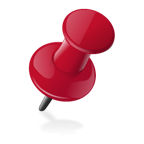 © LISUM 2015Erwartungshorizont: © LISUM 2015FachFranzösischFranzösischFranzösischKompetenzbereichFunktionale kommunikative Kompetenz Funktionale kommunikative Kompetenz Funktionale kommunikative Kompetenz KompetenzLeseverstehenLeseverstehenLeseverstehenNiveaustufe(n)EEEStandardDie Schülerinnen und Schüler könneneinfachen authentischen Texten zu vertrauten Alltagsthemen gezielt Hauptaussagen (global) und Einzelinformationen (selektiv) entnehmen, wenn sie einen geringen Anteil unbekannter Wörter und Wendungen enthaltenzunehmend selbstständig Hypothesen zum Textinhalt aufstellen und einfache Lesetechniken sowie Strategien zum Verstehen unbekannter Wörter anwenden(FR-K1.2)Die Schülerinnen und Schüler könneneinfachen authentischen Texten zu vertrauten Alltagsthemen gezielt Hauptaussagen (global) und Einzelinformationen (selektiv) entnehmen, wenn sie einen geringen Anteil unbekannter Wörter und Wendungen enthaltenzunehmend selbstständig Hypothesen zum Textinhalt aufstellen und einfache Lesetechniken sowie Strategien zum Verstehen unbekannter Wörter anwenden(FR-K1.2)Die Schülerinnen und Schüler könneneinfachen authentischen Texten zu vertrauten Alltagsthemen gezielt Hauptaussagen (global) und Einzelinformationen (selektiv) entnehmen, wenn sie einen geringen Anteil unbekannter Wörter und Wendungen enthaltenzunehmend selbstständig Hypothesen zum Textinhalt aufstellen und einfache Lesetechniken sowie Strategien zum Verstehen unbekannter Wörter anwenden(FR-K1.2)ggf. ThemenfeldIndividuum und Lebenswelt(FR-I1)Individuum und Lebenswelt(FR-I1)Individuum und Lebenswelt(FR-I1)ggf. Bezug Basiscurriculum (BC) oder übergreifenden Themen (ÜT)ggf. Standard BCAufgabenformatAufgabenformatAufgabenformatAufgabenformatoffen	offen	halboffen	geschlossen	XErprobung im Unterricht: LAL 2012, Leseverstehen 2Erprobung im Unterricht: LAL 2012, Leseverstehen 2Erprobung im Unterricht: LAL 2012, Leseverstehen 2Erprobung im Unterricht: LAL 2012, Leseverstehen 2Datum Datum Jahrgangsstufe: 7Schulart: alle weiterführenden Schulen, die Französisch als 1. FS unterrichtenVerschlagwortung1  Camp de football2  Pony-school3  Colonie kayakCélineThomas1   Camp de football2          Pony-school3     Colonie kayakCélineXThomasX